  Bulletin d’Adhésion 2017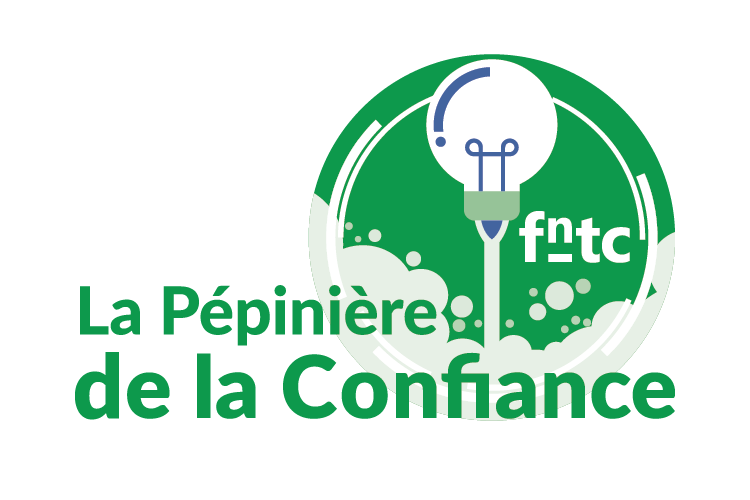 Pépinière de la ConfiancePREAMBULEL’adhésion s’adresse aux start-up (moins d’un an d’existence)  exerçant une activité en lien avec la notion de confiance dans le numérique (technique ou usage).L’accès à la pépinière de la Confiance (obligatoirement par parrainage), sans coût d’adhésion, ni de droit d’entrée, permet de bénéficier des services suivants :- Accès à l’ensemble des groupes de travail- Ajout à la liste de diffusion des informations membre- Invitation à l’ensemble des événements FNTC- Invitation à l’Assemblée Générale en tant qu’observateur- Utilisation du logo « Pépinière de la Confiance »- Tarif membre pour les formationsIl est à noter que :- la durée maximum d’accueil est de 24 mois - non disposition des droits d’utilisation du logo FNTC (uniquement le logo Pépinière de la Confiance)- suit un programme d’intégration via son parrain.COMMENT ADHERER ?Dès réception du formulaire d’adhésion, la demande est adressée à votre parrain et à la commission adhésion de la FNTC puis portée à l’ordre du jour de la séance la plus proche du conseil d’administration de la FNTCDifférents renseignements sont demandés dans ce formulaire d’adhésion :Renseignements relatifs à l’entrepriseRenseignements concernant le représentant auprès de la FNTCNos principaux interlocuteursVos parrainagesLes pièces justificatives à fournirLe mandat de représentationUne lettre de motivationRENSEIGNEMENTS RELATIFS A L’ENTREPRISERENSEIGNEMENTS CONCERNANT LE REPRESENTANT AUPRES DE LA FNTCNOS PRINCIPAUX INTERLOCUTEURSVOS PARRAINAGESLes candidats ont l’obligation de se faire parrainer par des membres actifs de la Fédération.Dans ce cas, un courrier justifiant la motivation du parrain devra être joint au présent dossier.VOS PRESTATIONS	Archivage électronique sécurisé	Notarisation électronique.	Certification électronique ou autres composants d’une ICP	Chiffrement des échanges et cryptographie	Horodatage	Autres (à préciser)Brève description des prestations :PIECES JUSTIFICATIVES A FOURNIR	Extrait Kbis de moins de trois mois ou équivalent.	Mandats de représentation dans les instances de la F.N.T.C.(sur papier à entête de l’entreprise)	Attestation sur l’honneur (voir texte joint à reproduire sur papier à entête)	Attestation d’assurance responsabilité civile Professionnelle	En cas d’impossibilité de fournir une pièce justificative, prière d’en indiquer le motif ci-dessous :DECLARATION SUR L’HONNEUR (A reproduire sur papier à entête)Je soussigné (Nom, prénom) agissant en qualité de (fonction) de la société (Nom de la Société) propose l'adhésion de ma Société dans la Pépinière de la Confiance de la Fédération Nationale des Tiers de Confiance.En conséquence, je déclare m'engager à respecter la Charte, les Statuts et le Règlement intérieur de la Fédération National des Tiers de Confiance votés par l’Assemblée Générale et publiés,m’engager à respecter l’utilisation du logo Pépinière de la Confiance et non celui de la FNTCm'engager à respecter les règles de concurrence loyale directe ou indirecte, notamment celles définies par les législations française et européenne,ne pas être en cessation de paiement, en redressement ou en liquidation judiciaire,(dans le cas de filiales de groupes ou de départements internes)déclare réaliser 75 % de mon chiffre d'affaires en dehors de la maison mère et de ses filiales et disposer en permanence de plusieurs budgets clients.Bon pour acceptation,Date :________Signature et cachet de l’entreprisePJ : un formulaire de demande d'adhésion rempli et signéMANDAT DE REPRESENTATION (A reproduire sur papier à entête)Je soussigné (Nom, prénom) agissant en qualité de (fonction) de la société (Nom de la Société) atteste avoir reçu mandat pour l’adhésion de mon Organisation à la Pépinière de la Confiance de la Fédération Nationale des Tiers de Confiance par délibération de notre Conseil d’Administration en date du                   .Date :________Signature et cachet de l’OrganisationSociétéForme juridique etcapitalAdresseCode postal et villeTéléphone standardActivité principaleSite WebE-mail généralCA HT annuel ou prévisionnelEffectif globalN° de SiretN° de TVA intracommunautaireAdresse de facturation (si différente de l’adresse ci-dessus)Nom et Prénom(obligatoirement un membre de la Direction Générale)FonctionTél. LDE-mailNom et PrénomNom et PrénomFonctionFonctionE-mail E-mail Tél. LD Tél. mobileNom et PrénomNom et PrénomFonctionFonctionE-mail E-mail Tél. LD Tél. mobileNom et PrénomNom et PrénomFonctionFonctionE-mail E-mail Tél. LD Tél. mobileNom de la sociétéAdressePersonne à contacter112233